ПОЛОЖЕНИЕО СПОРТИВНОМ КЛУБЕ «ЭРЭЛ»Введено приказом от «   »                     201   г. №Рег.№ _________________                   Экземпляр № ________________Якутск, 2017 Общие положения 1.1.Данное положение  регламентировано ФЗ  «Об образовании в РФ»  ч.5., ст. 34. «Об общественных объединениях», ФЗ от 04.12.2007 г № 329 – Ф3 «О физической культуре и спорте в Российской Федерации» (с изменениями и дополнениями),  Законом РС (Я) от 18.06.2009 г 696 З  №327 – IV «О физической культуре и спорте в Республике Саха (Якутия)», документом «Стратегия развития физической культуры и спорта в РС (Я) на 2009-2020 годы»  от 11 декабря 2009 года №524., распоряжением   Правительства РФ от 07.08.2009 г. № 1101-р  «Об утверждении Стратегии развития физической культуры и спорта в Российской Федерации на период до 2020 года», Федеральным  законом  от 21 ноября 2011 г. № 323-ФЗ «Об основах охраны здоровья граждан в Российской Федерации» (с изменениями и дополнениями),  Постановлением  Правительства РФ от 15 апреля 2014 г. N 302 «Об утверждении государственной программы Российской Федерации  «Развитие физической культуры и спорта» (с изменениями и дополнениями). 1.2. Настоящее положение регламентирует правовой статус студенческого спортивного клуба и устанавливает его цели, задачи, функции, структуру, механизм управления, порядок организации и содержания деятельности, ответственность, а также порядок взаимодействия с другими структурными подразделениями ОУ.1.3.Спортивный клуб является структурным подразделением образовательного учреждения, реализующим физкультурно-оздоровительную, спортивно-массовую деятельность  среди студенческой молодежи в колледже.1.4.Клуб не является юридическим лицом.1.5. В своей деятельности клуб руководствуется:- Программой развития  ЯПК с 2015 до 2020 года;- настоящим Положением;-законодательными и нормативно-правовыми актами Министерства образования и науки РФ, Правилами внутреннего трудового распорядка, приказами и распоряжениями директора ОУ, регламентирующими деятельность учебного заведения в области физического воспитания.1.6.Работа клуба осуществляется в соответствии с программами (по направлениям), планами  учебно-воспитательной, методической, организационно - педагогической и др.1.7.Календарный план работы клуба согласуется и утверждается с директором ОУ. 1.8.Контроль результативностью деятельности спортивного клуба осуществляется  директором ОУ.2. Цель и задачи клуба:популяризация здорового образа жизни среди студентов, охват спортивными секциями обучающихся в колледже и подготовка будущих педагогов к организации спортивно- оздоровительной деятельности в образовательных учреждениях.Задачи:1.создание  клуба  единомышленников  по  популяризации здорового образа жизни среди студентов и  работников колледжа;2.создание условий для привлечения   студентов колледжа  к  систематическим  занятиям  физической культурой, массовым спортом; 3.обеспечение участия студентов в городских и республиканских  соревнованиях;3. Основные направления спортклуба:1.Интеграция  образовательной программы по предметам «ОБЖ, Гигиена, ЗОЖ» по профилактике правонарушений и внедрению новых форм и методов пропаганды ЗОЖ среди студентов несовершеннолетнего возраста (проведение  семинаров, бесед,  диспутов  среди  учебных  групп по формированию ЗОЖ);2.Формирование общих и профессиональных компетенций будущих специалистов по организации и проведению физкультурно-оздоровительной и спортивно-массовой работы в образовательных учреждениях;3.Участие студентов колледжа  в спортивных, спартакиадах, турнирах, чемпионатах г. Якутска и республики;4.Воспитательная и профилактическая работа среди студенческой молодежи в общежитии (акции, круглые столы,  встречи со спортсменами-ветеранами, выпускниками колледжа, лучшими спортсменами, участие в проекте «Здоровый двор » в качестве общественных тренеров,  судей, инструкторов;5.Развитие социального партнерства с общественными организациями по повышению спортивно-массовой работы в колледже; 4. Организационная структура клуба:4.1.Спортивно-массовые и физкультурно-оздоровительные мероприятия спортивным клубом «Эрэл» проводятся в соответствии с календарным планом, утвержденным директором ОУ.4.2.Деятельность спортивного клуба «Эрэл» в колледже организуется  руководителем.4.3.Руководитель  осуществляет и координирует работу по  вышеуказанным направлениям деятельности.4.4.Членами клуба становятся студенты колледжа, также обучающиеся несовершеннолетнего возраста по согласию родителей, а также преподаватели-предметники и тренеры.5. Права и обязанности членов клуба:5.1.Права и обязанности членов спортивного клуба определяются Уставом ОУ, Правилами внутреннего распорядка,  а также должностными инструкциями.5.2. Обучающиеся имеют право в соответствии со своими способностями, возможностями здоровья, также интересами на выбор спортивных секций.5.3. Обучающиеся (члены клуба) обязаны добросовестно посещать занятия спортивных секций и кружков, бережно относиться к имуществу колледжа и спортивному оборудованию.6. Финансирование мероприятий спортивного клуба:6.1.Финансирование спортивно-массовых и физкультурно-оздоровительных  мероприятий в колледже осуществляется  образовательным учреждением.7. Ответственность7.1.Руководитель спортивного клуба несет ответственность за жизнь и здоровье обучающихся во время спортивных занятий и мероприятий,  строго придерживается должностной инструкции, несет ответственность за сохранность оборудования и спортивного инвентаря в колледже.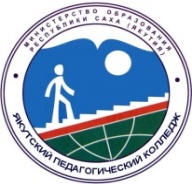 МИНИСТЕРСТВО ОБРАЗОВАНИЯ И НАУКИ  РЕСПУБЛИКИ САХА (ЯКУТИЯ)Государственное бюджетное профессиональное образовательное учреждение Республики Саха (Якутия) «Якутский педагогический колледж им. С.Ф.Гоголева»Принято на заседании  Совета ГБПОУ РС (Я) ЯПК« 9 » марта 2017 г.«УТВЕРЖДАЮ»Директор ГБПОУ РС (Я) ЯПК_________ И.П. Любимова. «     » _____________201  г.